Operating System DeadlocksWhat Is In This Chapter?What is a deadlock?Staying Safe: Preventing and Avoiding DeadlocksLiving Dangerously: Let the deadlock happen, then detect it and recover from it.DEADLOCKSEXAMPLES:"It takes money to make money".You can't get a job without experience; you can't get experience without a job.BACKGROUND:The cause of deadlocks: Each process needing what another process has. This results from sharing resources such as memory, devices, and links.Under normal operation, a resource allocations proceed like this:Request a resource (suspend until available if necessary).Use the resource.Release the resource.Bridge Crossing Example: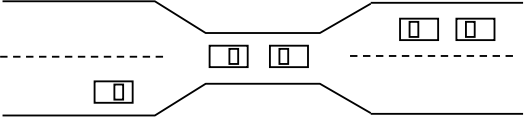 Traffic only in one direction.Each section of a bridge can be viewed as a resource.If a deadlock occurs, it can be resolved if one car backs up (Preempt resources and rollback).Several cars may have to be backed up if a deadlock occurs.Starvation is possible.NECESSARY CONDITIONSALL of these four must happen simultaneously for a deadlock to occur:Mutual exclusion:One or more than one resource must be held by a process in a non-sharable (Exclusive) mode.Hold and WaitA process holds a resource while waiting for another resource.No PreemptionThere is only voluntary release of a resource - nobody else can make a process give up a resource.Circular WaitProcess A waits for Process B waits for Process C	waits for Process A.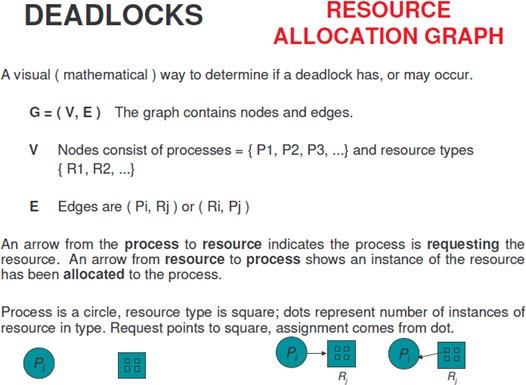 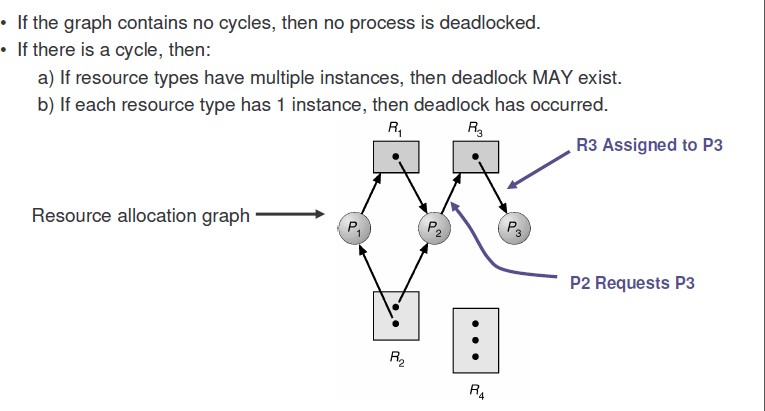 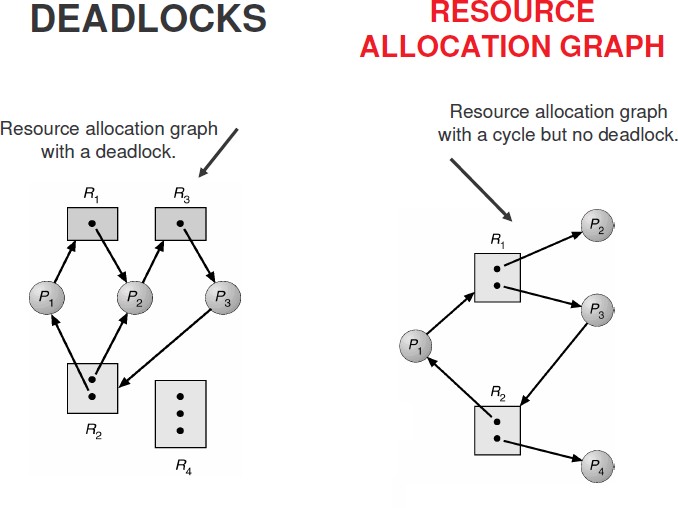 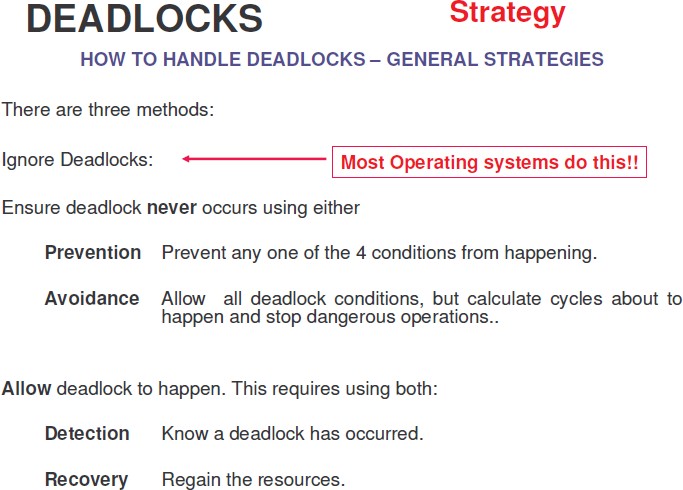 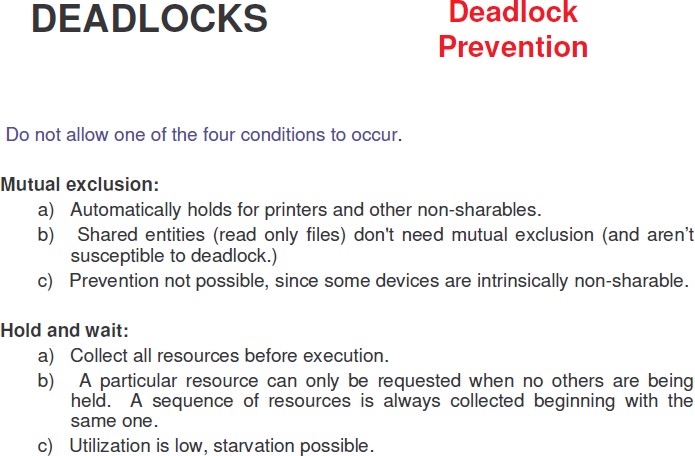 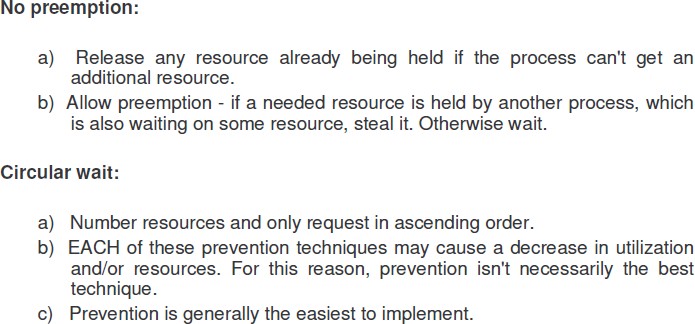 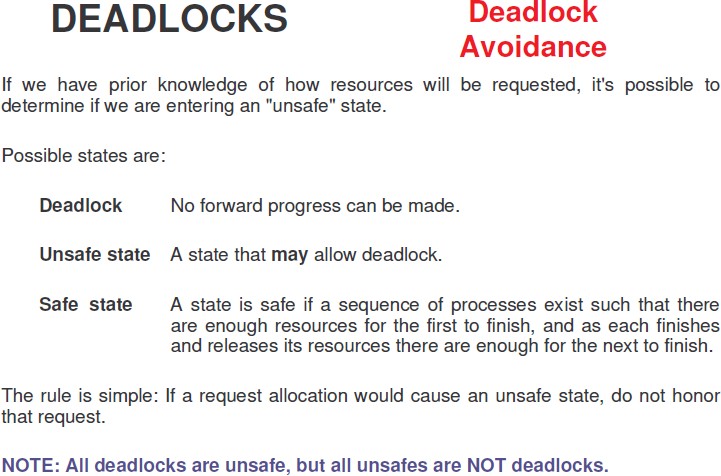 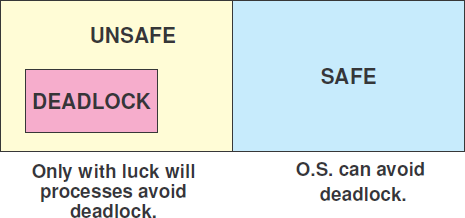 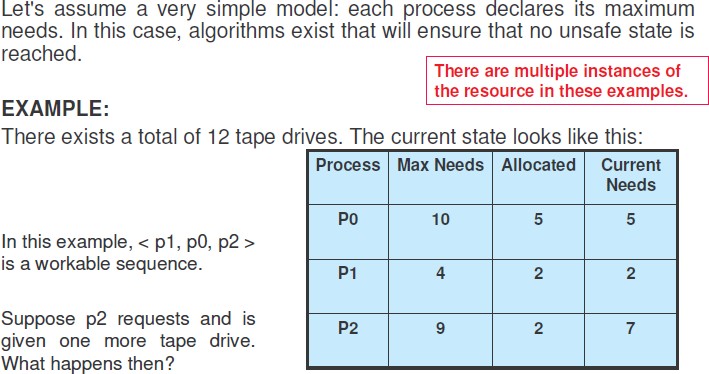 Follow the video link please https://ocw.vu.edu.pk/Videos.aspx?cat=Computer+Science%2fInformation+Technology+&course=CS604